Capítulo 1. Creando mi primer documento WORDCrear un documento Word.Opción 1Presionar la tecla inicio + R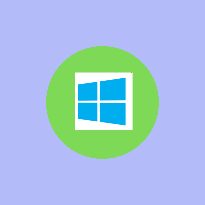 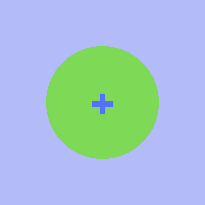 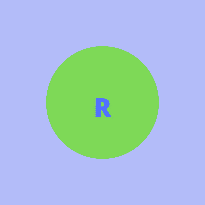 Escribir en la venta ejecutar la palabra “winword” y presionar el botón Aceptar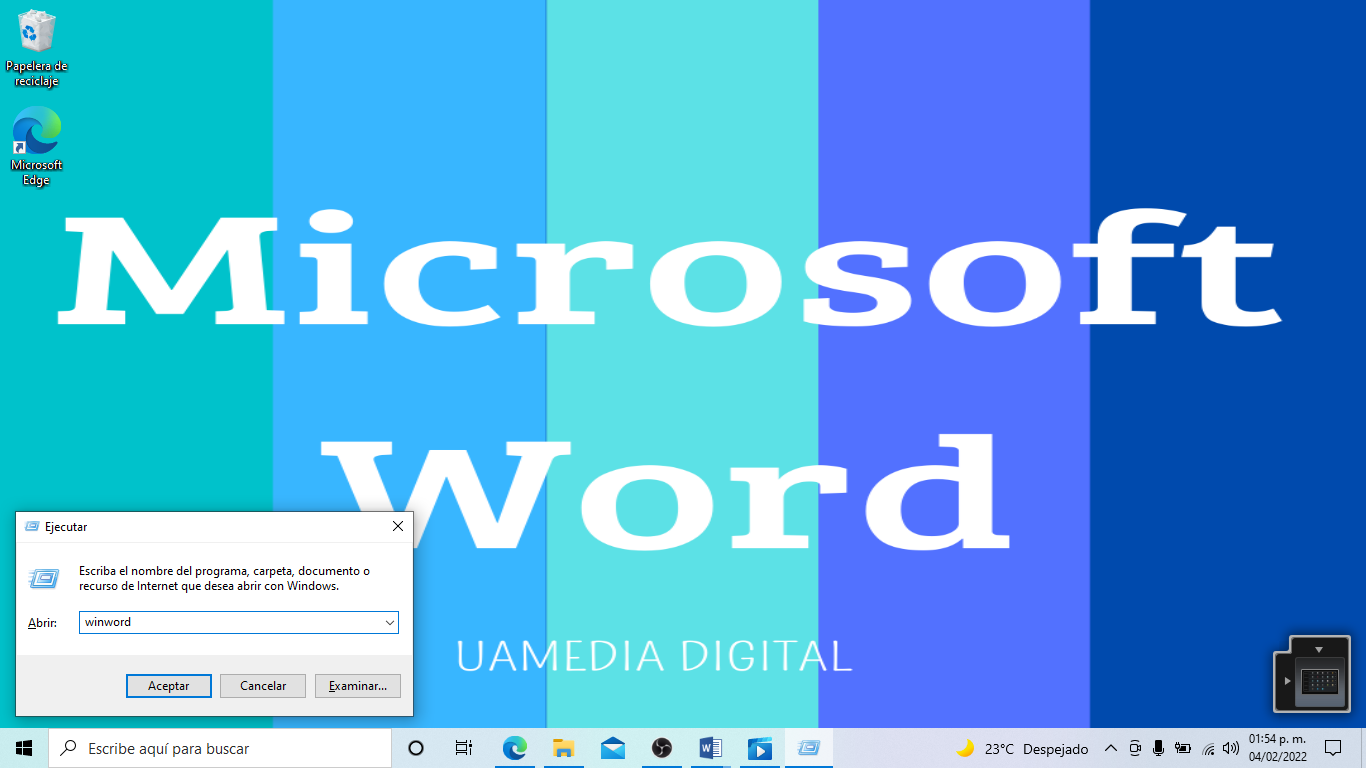 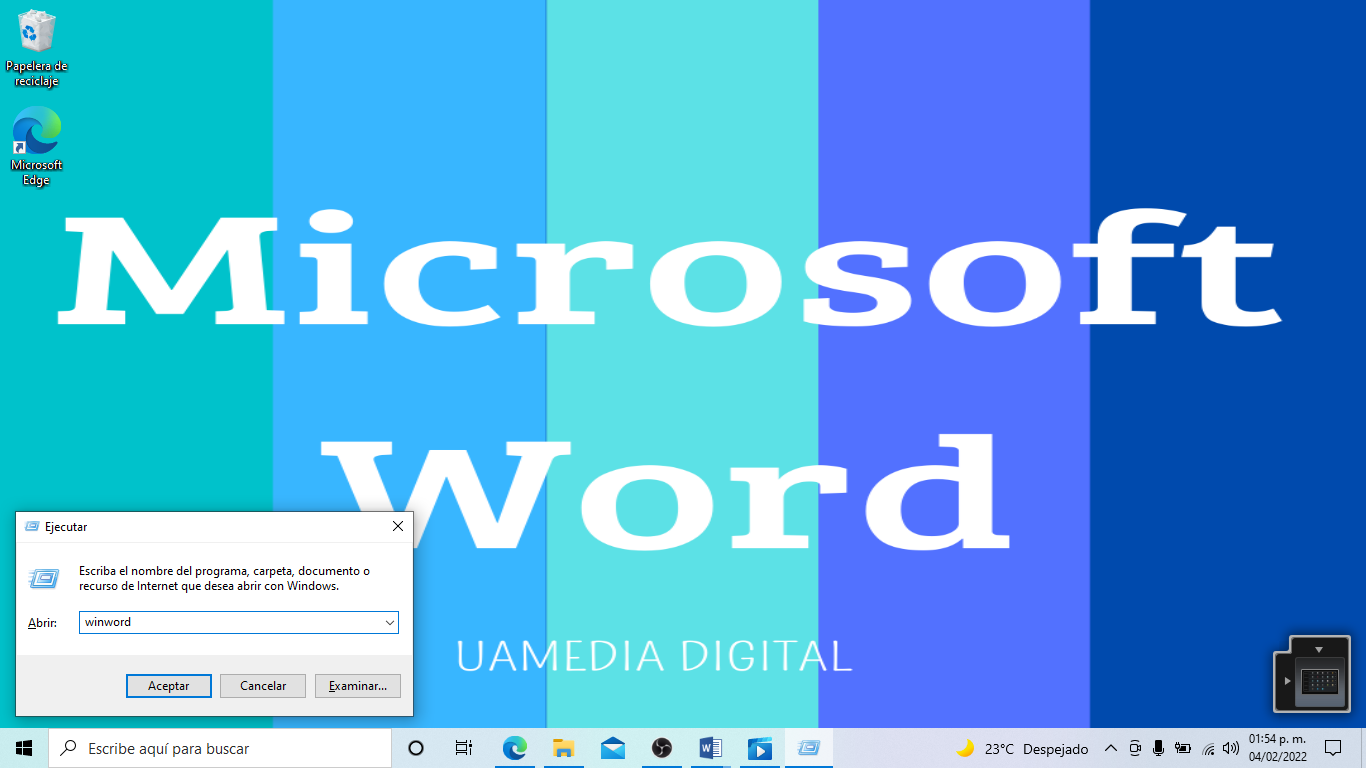 Damos clic en documento en blanco y ya tenemos nuestra hoja de trabajo en Word.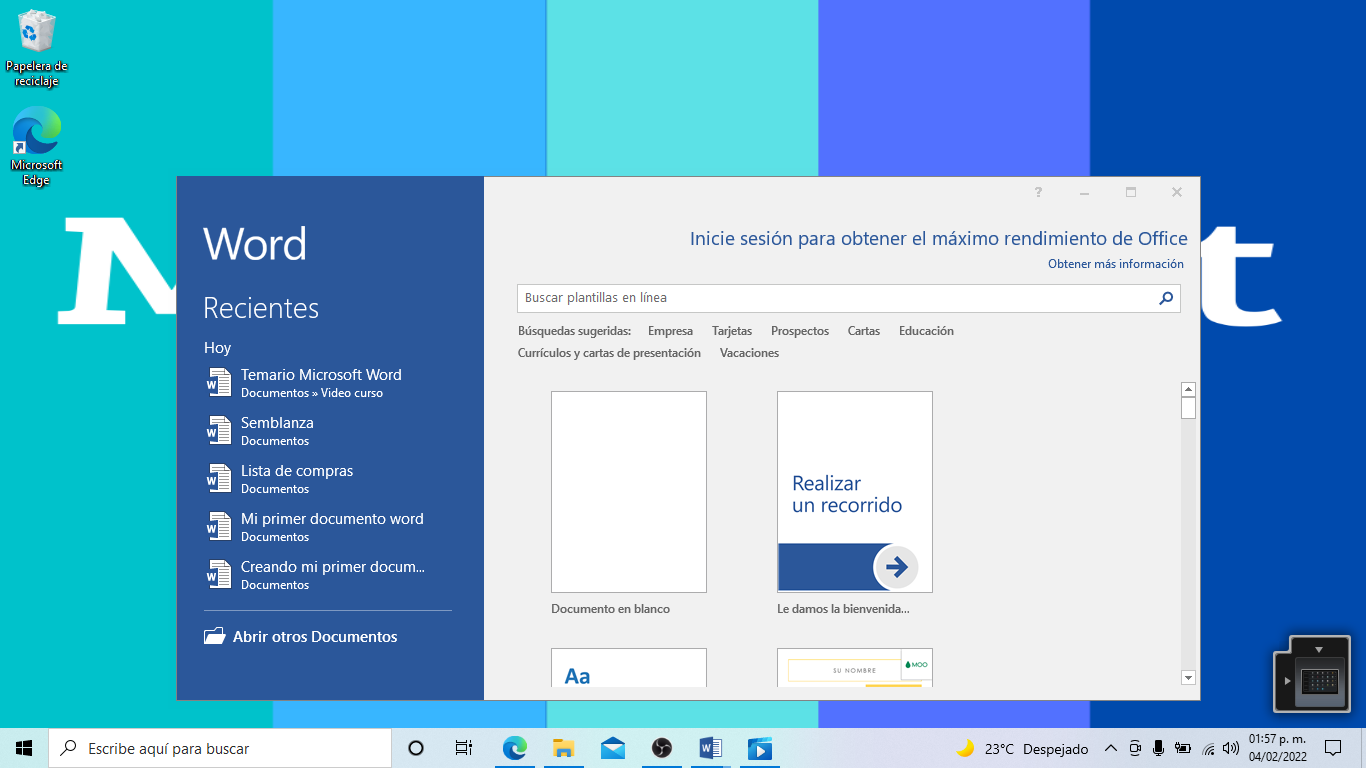 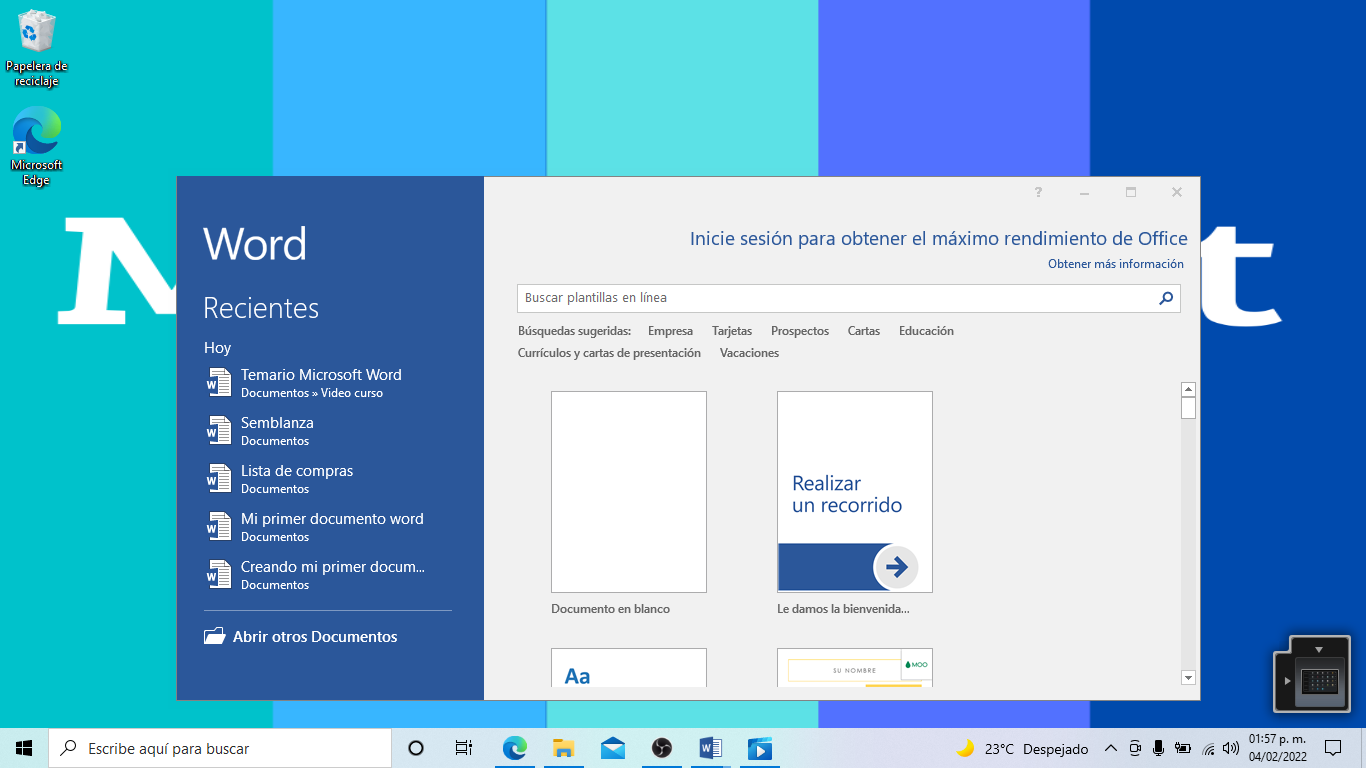 Opción 2:Seleccionamos tecla Windows con el cursor desde la pantalla.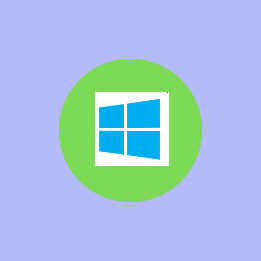 Escribimos en el buscador Word.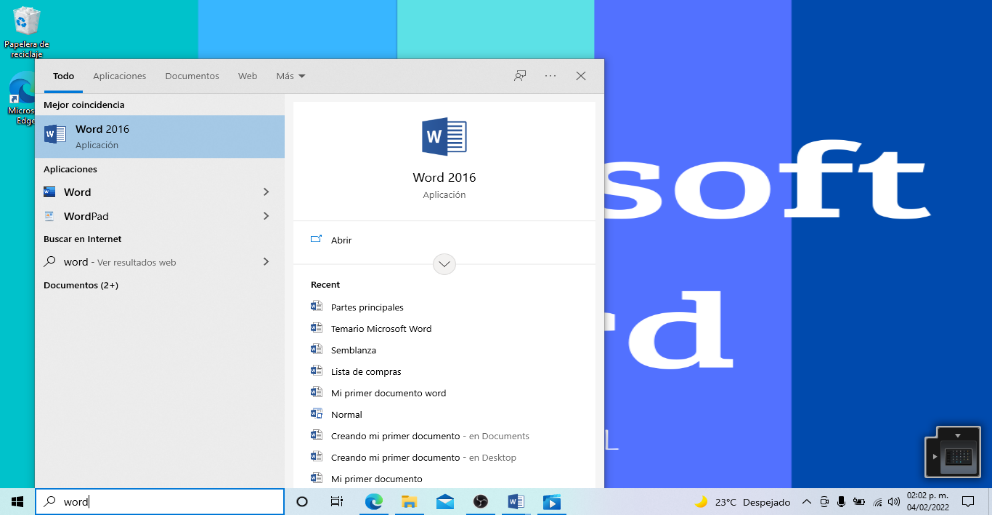 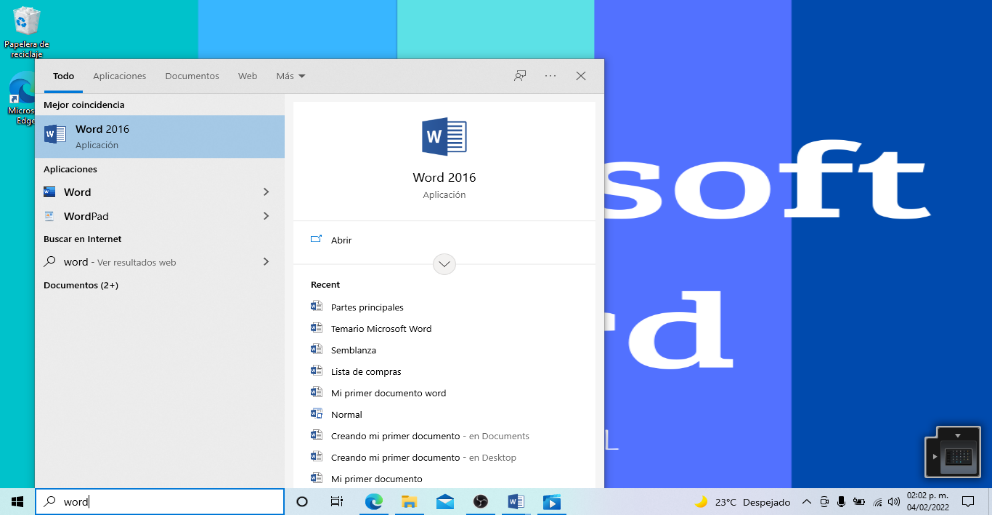 Damos clic y seleccionamos documento en blanco.Guardar un documento.Opción 1:Posicionamos el cursor sobre la palabra archivo y damos clic.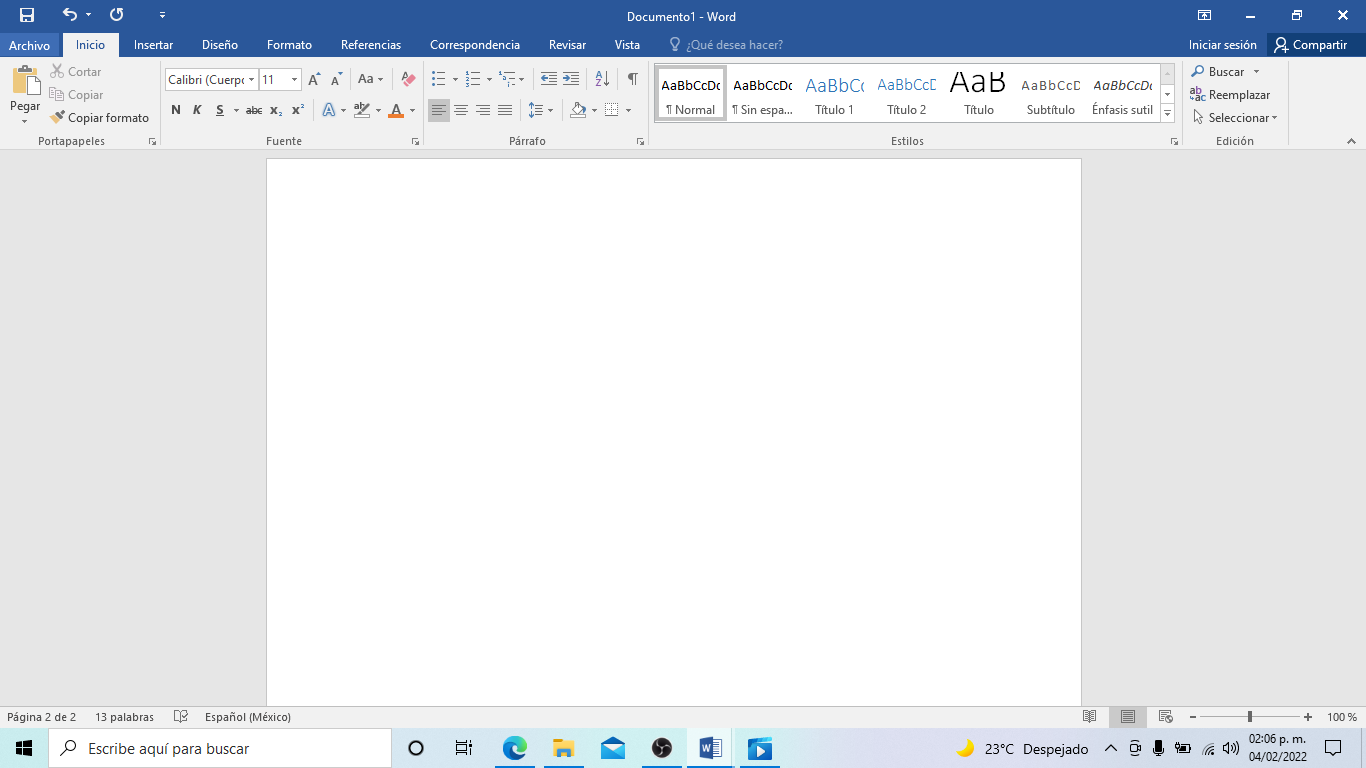 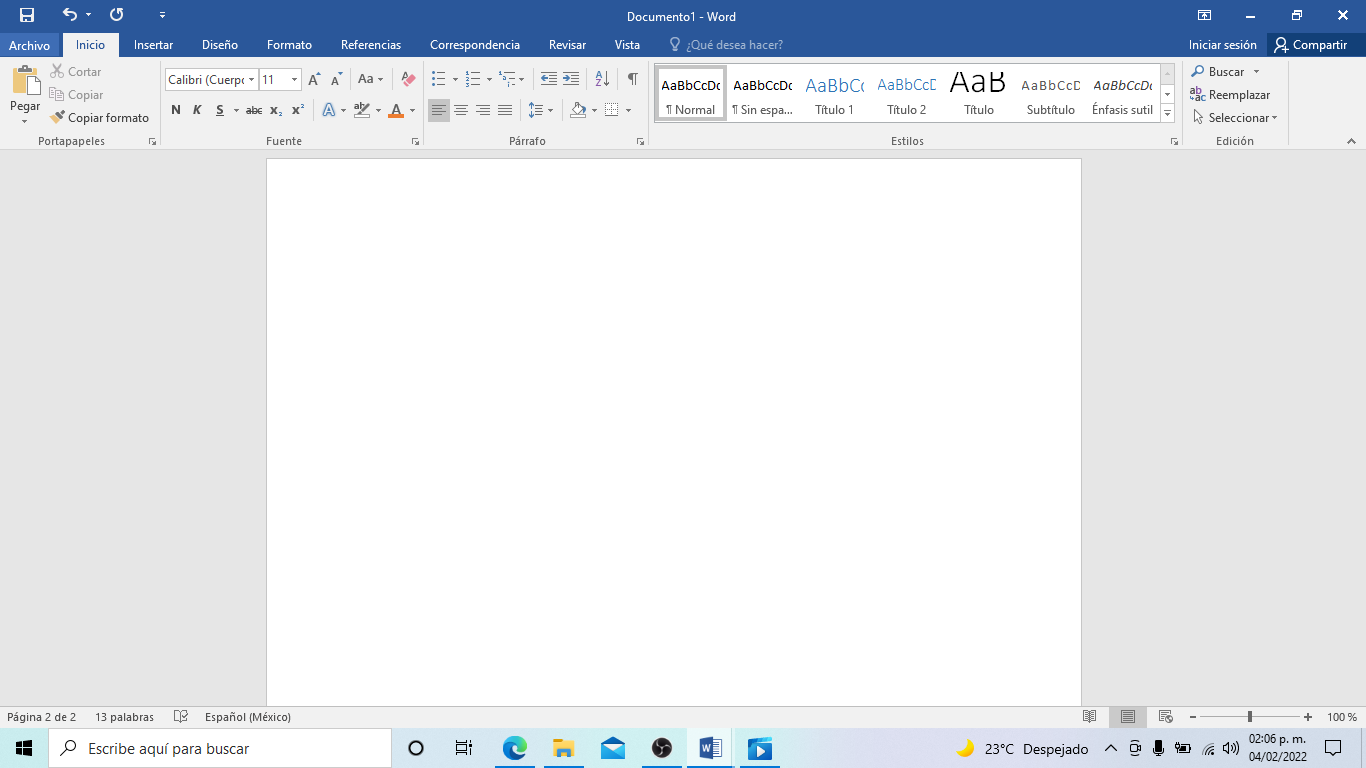 Seleccionamos “Guardar como”, elegimos un nombre y una ubicación. Damos clic en aceptar.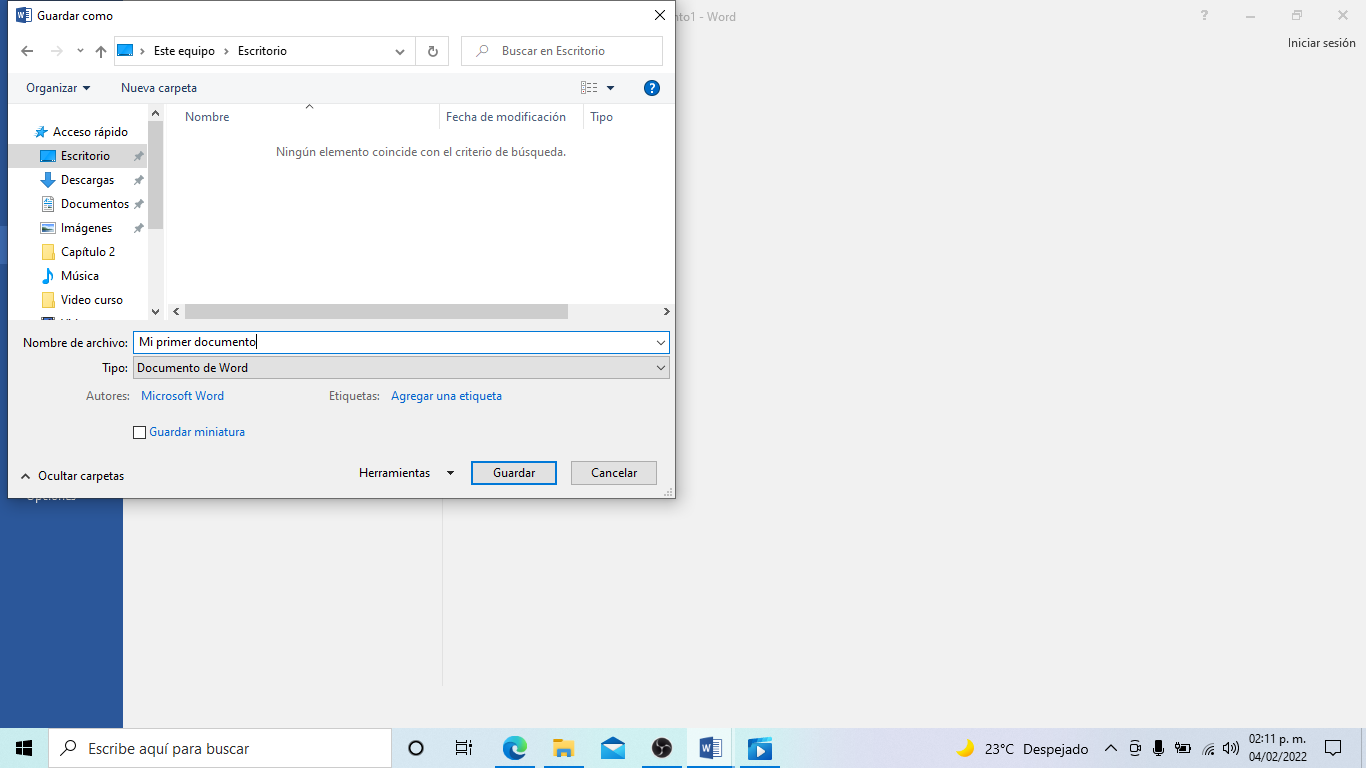 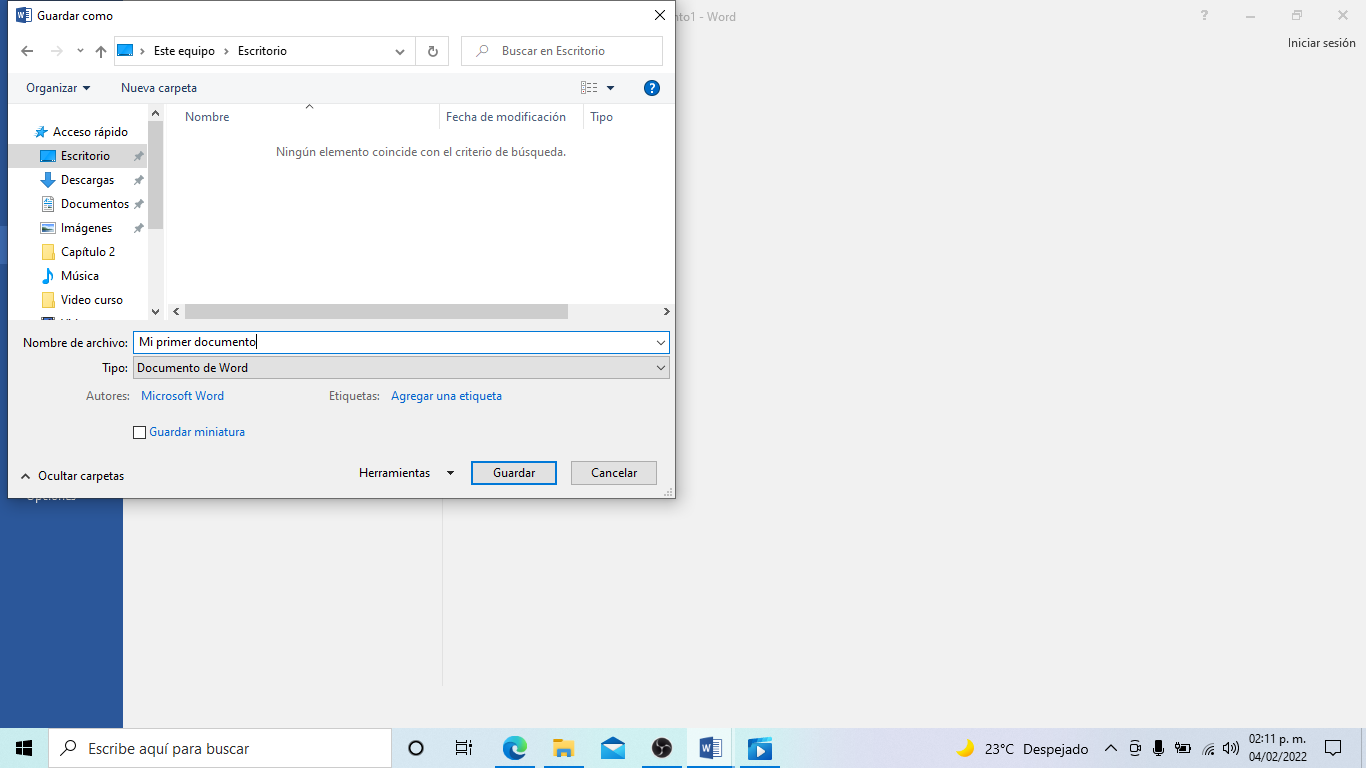 La barra de título se modificará al nombre que de archivo que elegimos.Opción 2:Seleccionamos la tecla Ctrl + G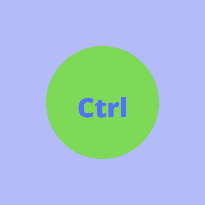 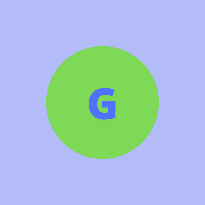 Se guardarán las últimas modificaciones del documento.Tema 1.2 Partes principales de Word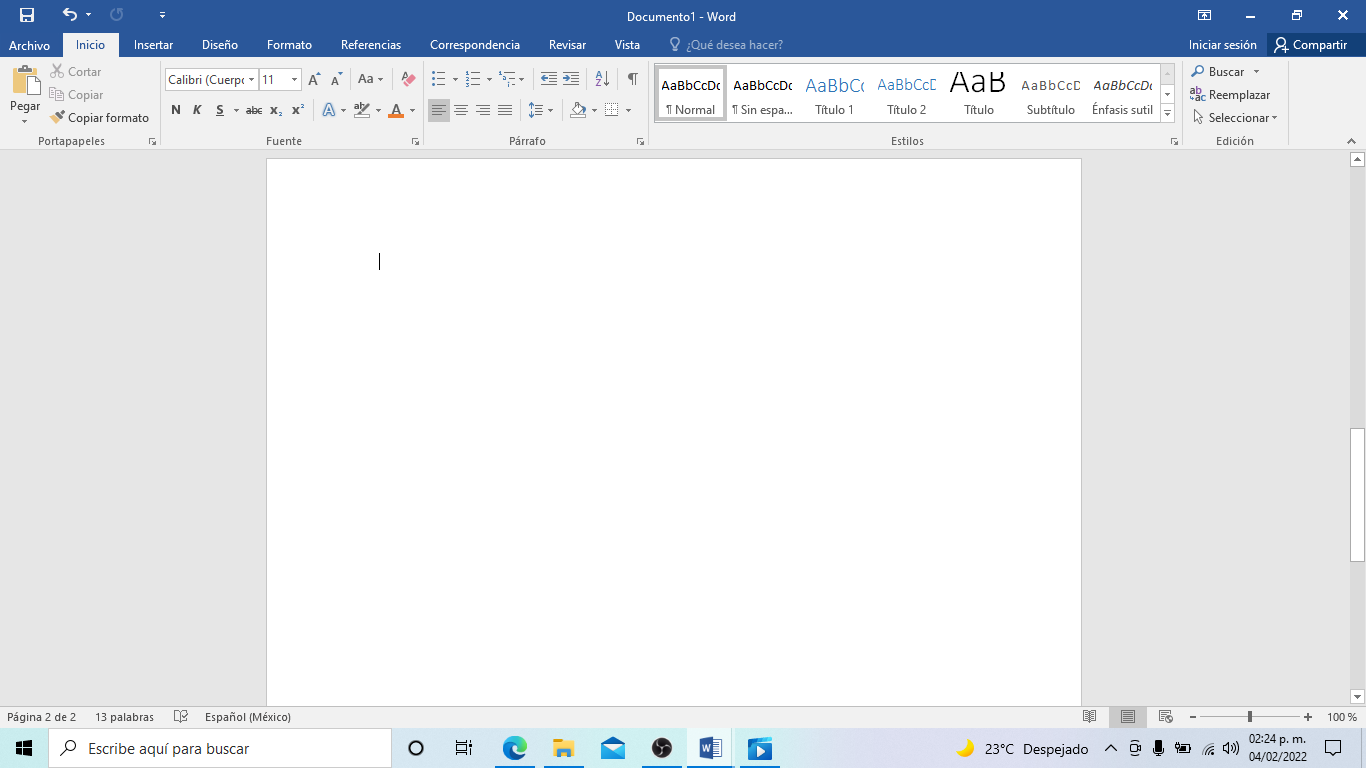 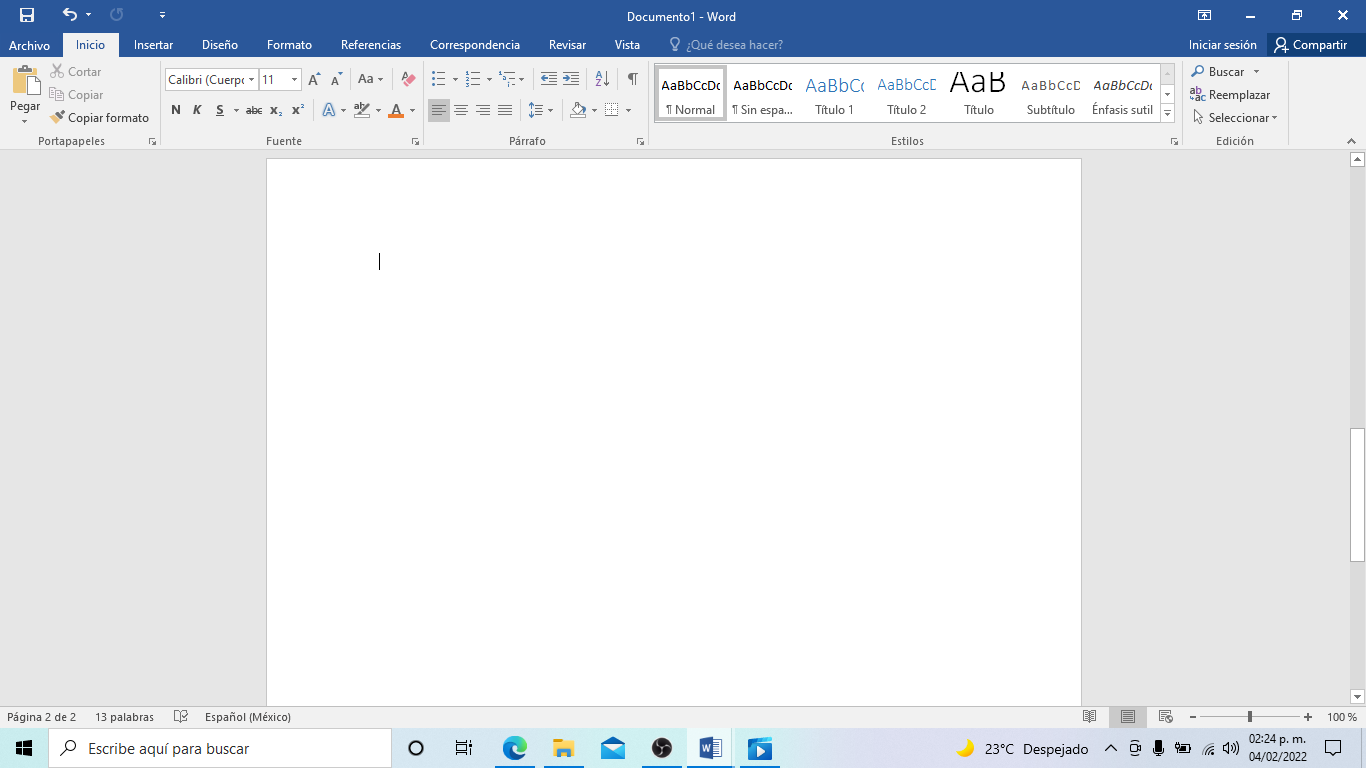 Tema 1.3 Movimientos rápidosTeclado de atajos para formato de textos.Teclado de atajos para formato de textos.AtajoFunciónCtrl + CCopia un texto seleccionado.Ctrl + DAplica el formato de párrafo alineado a la derecha.Ctrl + NActiva el formato de negrita del texto.Ctrl + JJustifica la alineación de un párrafo.Ctrl + KAplica el formato de cursiva al texto.Ctrl + PMuestra el cuadro de diálogo “Imprimir”.Ctrl + QAplica el formato de párrafo alineado a la izquierda.Ctrl + SAplica el formato de subrayado al texto.Ctrl + TAplica el formato de  párrafo centrado.Ctrl + VPega el texto antes copiado.Ctrl + XCorta el texto seleccionado.Ctrl + ZDeshace la última acción.Ctrl + Shift + DAplica doble formato de subrayo al texto.Ctrl + Shift + FAbre la ventana de fuentes.Ctrl + Shift + ZRestablece el tamaño de la fuente del texto.Ctrl + Alt + CCopia el formato de un texto, a un texto nuevo.Ctrl + Alt + KInserta un hipervínculo al texto.Ctrl + Alt + RInserta el símbolo de marca registrada.Ctrl + Alt + TInserta el símbolo de copyright.Ctrl + 0Agrega o suprime un espacio antes del párrafo.Ctrl + 1Inserta un espacio simple.Ctrl + 2Inserta espacio doble.Ctrl + =: Inserta un subíndice al texto seleccionado.Ctrl + +:Inserta un superíndice al texto seleccionado.Teclas de funciónTeclas de funciónAtajoFunciónF1Muestra el menú de ayuda en Word.F2Mueve textos o gráficos.F4Repite la última acción.F5Muestra el cuadro de dialogo buscar y reemplazar.F6Te desplaza entre paneles.F7Revisión ortográfica.F8Activa o desactiva el modo extendido.F9Actualiza los campos de todo el documento de Word.F10Activa o desactiva la barra de menú.F11Campo siguiente.F12Muestra el cuadro de diálogo “Guardar como”.Combinación de teclas CTRL + FunciónCombinación de teclas CTRL + FunciónAtajoFunciónCtrl + F1Abre o cierra la fila de opciones del texto.Ctrl + F2Muestra el cuadro de diálogo “Imprimir”.Ctrl + F3Cortar y pegar formato especial.Ctrl + F4Cierra la ventana del documento.Ctrl + F6Ir a la siguiente ventana.Ctrl + F9Inserta un campo vacío.Ctrl + FMáxima la ventana del documento.Combinación de teclas cinta de opcionesCombinación de teclas cinta de opcionesAtajoFunciónAlt + AAbre la pestaña de archivo.Alt + OAbre la pestaña de inicio.Alt + GAbre la pestaña de diseño .Alt + KAbre la pestaña de referencias .Alt + UAbre la pestaña de correspondencia.Alt + RAbre la pestaña de revisar .Alt + WAbre la pestaña de vista .Alt + QAbre el menú información/ayuda .